О назначении ответственных лиц за реализацию приоритетного проекта "Формирование комфортной городской среды на территории поселения"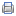 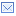 АДМИНИСТРАЦИЯСТАРОНИЖЕСТЕБЛИЕВСКОГО СЕЛЬСКОГО ПОСЕЛЕНИЯ КРАСНОАРМЕЙСКОГО РАЙОНАРАСПОРЯЖЕНИЕ«___» __________ 2017г.                                                                                                     № ___станица СтаронижестеблиевскаяО назначении ответственных лиц за реализацию приоритетного проекта «Формирование комфортной городской среды на территории Старонижестеблиевского сельского поселения Красноармейского района'»В соответствии с Федеральным законом от 06.10.2003 № 131-ФЗ "Об общих принципах организации местного самоуправления в Российской Федерации", в рамках реализации приоритетного проекта "Формирование комфортной городской среды"1.  Назначить ответственного за реализацию приоритетного проекта «Формирование комфортной городской среды на территории Старонижестеблиевского сельского поселения Красноармейского района» ведущего специалиста общего отдела администрации Старонижестеблиевского сельского поселения Дягилеву Надежду Юрьевну.         2. Настоящее постановление разместить на официальном сайте Старонижестеблиевского сельского поселения Красноармейского района.3.  Контроль исполнения  настоящего  распоряжения  оставляю за собой.ГлаваСтаронижестеблиевскогосельского поселенияКрасноармейского района                                                             В.В. Новак